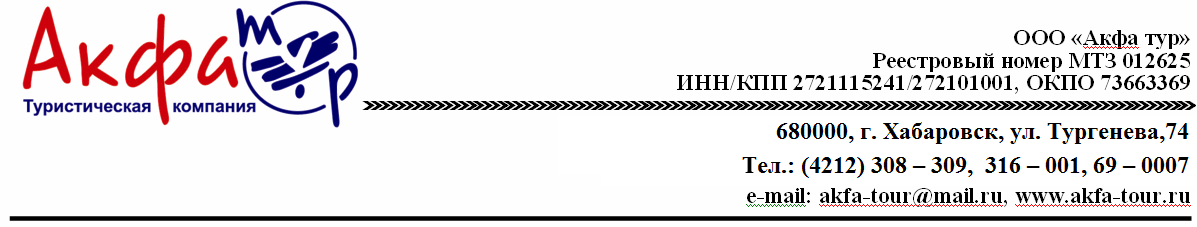 Зимний тур на Байкал «Байкальская мозаика» 7 дней/6 ночейМаршрут: Иркутск – остров Ольхон – Иркутск - Листвянка - Аршан - ИркутскСтоимость тура по программе на одного человека:
В стоимость тура включено:
- Проезд Иркутск-остров Ольхон-Иркутск-Листвянка-Аршан-Иркутск
- Проживание в 2,3-х местных номерах выбранной категории (7 дней/6 ночей)
- Питание по программе тура
- Экскурсии по программе тура
Для детей до 12 лет предусмотрена скидка 5%.Дополнительно оплачивается:а/билеты Хабаровск-Иркутск-Хабаровск, стоимость взрослого а/билета без багажа от 19300 руб/чел, с багажом 23700 руб/чел, стоимость для ребенка до 12 лет – 16500 руб/чел.; личные расходы, дополнительное питание.Даты заездовС 13.02.2023 по 19.02.2023С 22.02.2023 по 28.02.2023С 25.02.2023 по 03.03.2023С 04.03.2023 по 10.03.2023С 07.03.2023 по 13.03.2023С 11.03.2023 по 17.03.20232,3-х местное размещение в благоустроенном номере 57 900 руб.1- местное размещение в благоустроенном номере 67 800 руб.